Grotto Private EventsGrotto is available for private events for groups up to fifty guests.  The entire restaurant can be yours for a whole afternoon or evening.  Grotto charges no room fees, but instead establishes product minimums to have a private venue for your special occasion.  Grotto utilizes its current menu to create Prix Fixe dinners for your event.  Additionally, Grotto can always customize menus just for your event.The ability of using Grotto’s entire restaurant gives your group the privacy that most restaurants can’t offer.  Grotto makes for a perfect venue for speeches, gift exchanges, and toasts.  Having the whole restaurant gives you and your guests a quaint and romantic setting for rehearsal weddings, anniversaries, and Birthday dinners.  Grotto is also a good and convenient location for work related luncheons.  Grotto can also be a great location for theme dinner parties like your own customized “Big Night” dinner.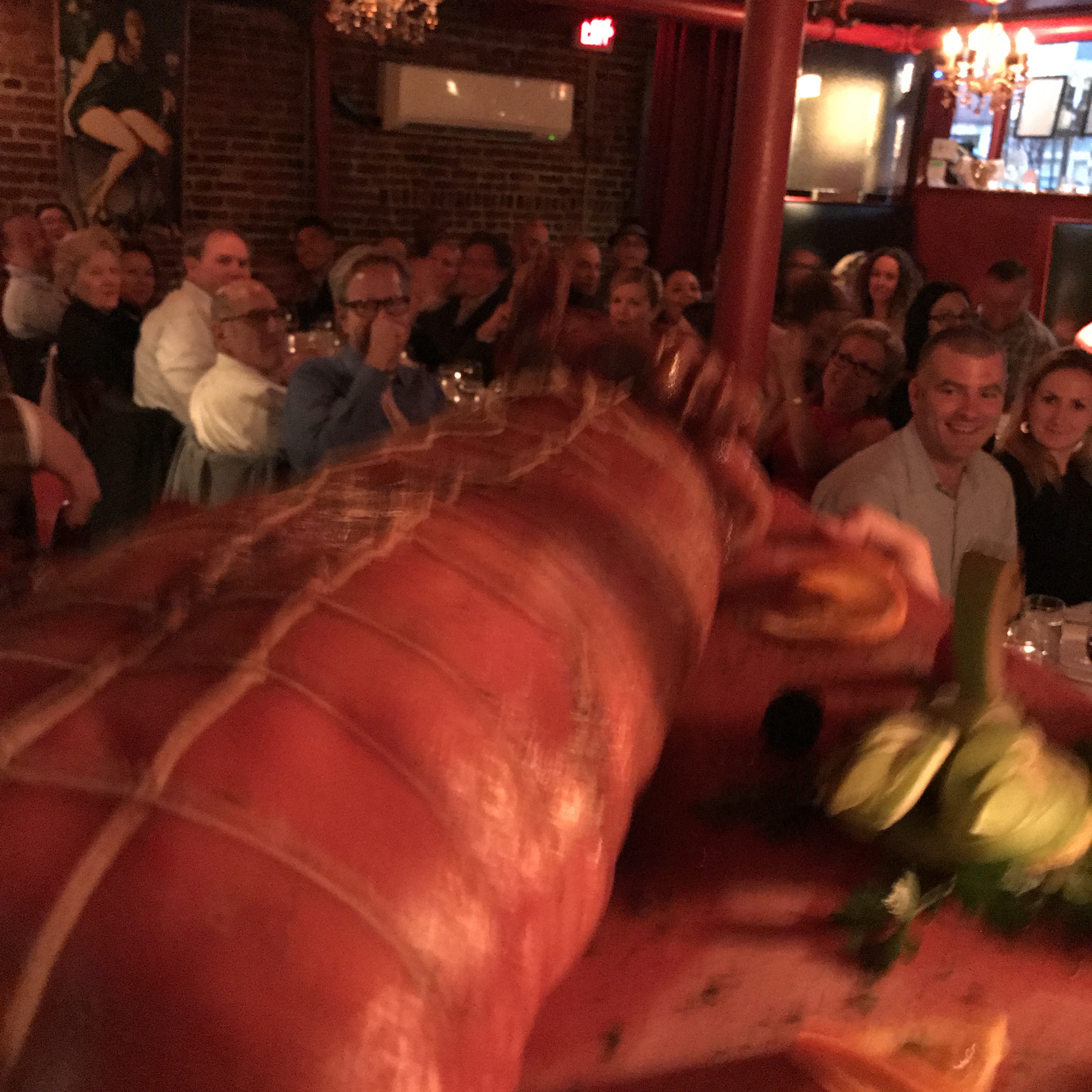 DINNER MENUChoose one Primi, Pasta/Secondi, and Dolce… PRIMI INSALATA || Baby arugula, Prosciutto di Parma, Reggiano parmesan, LemonSPINACI || Baby spinach, Beets, Spiced walnuts, Goat cheese, Raspberry vinaigretteCAROZZA || Pan toasted buffalo mozzarella, Baby spinach, Black olives, Small tomatoes, Peppers, Caper berryZUPPA || Garlic soup, Black truffle, Parmesan, Bread crumbsPICCATA || Mussels, Lemon, Capers, White wineFONDUTA || Fontina cheese fondue, Beef tenderloin tips, Portobello mushrooms, Aged balsamic, Truffle oil*MARE || Grilled calamari, White beans, Peppers, Arugula, Lemon vinaigretteCAVATELLE || House prepared ricotta pasta, Sausage, Peas, Mushrooms, Pancetta, CreamZAFFERANO || Crab ravioli, Asparagus, Roasted tomatoes, Almonds, SaffronGAMBA DELL' ANATRA || Crispy confit duck leg, Brussel Sprouts, Mustard aioliPASTA RISOTTO || Roasted tomatoes, Asparagus, Mushrooms, Parmesan*FRA DIAVOLO || Butter poached lobster, Linguine, Spicy tomato sauce...$4 SupplementGNUDI || Ricotta, Wild mushrooms, SpinachBOLOGNESE || Tagliatelle, San Marzano tomatoes, Lamb, Pork, BeefSPAGHETTI & MEATBALLS || Grotto’s insanely fabulous tomato sauceGNOCCHI || Short ribs, Mushrooms, GorgonzolaSECONDI *CARNE || Grilled beef tenderloin, Reggiano risotto, Asparagus, Red wine saucePESCE || Pan roasted monkfish, Artichokes, Fingerling potatoes, Fennel, Cockles, White clam sauce*PETTINI || Pan seared scallop "Ravioli", Wild mushrooms, Leeks, Arugula*PETTO D' ANATRA || Espresso and Cocoa crusted duck breast, Lentils, Dried cherries, Madeira, Black truffle aioli*CHICKEN PARMIGIANO || Ziti, Tomatoes, MozzarellaVEAL ALTIMBOCCA || Veal cutlet, Prosciutto, Sage, Spinach, Creamy polenta, Marsala, LemonCONTORNI ROASTED BRUSSELS SPROUTS || Bacon and parmesanWILTED SPINACH || Garlic and olive oilGRILLED ASPARAGUS || Reggiano and olive oilROASTED FINGERLING POTATOES || Herbs and garlicDOLCE CIOCCOLATO || Melting chocolate cake, Vanilla ice creamBUDINO || Banana bread pudding, Caramel ice cream, Spiced walnutsPANNA COTTA || Lemon, Raspberry sauce, Crispy pizzelle, Aged balsamicZABAGLIONE || Mixed berries, Madeira, HoneyTIRAMISU || Mascarpone, Ladyfingers, Espresso, CocoaLUNCH MENUPRIMI SPINACHI || Baby spinach, Beets, Goat cheese, Spiced walnuts, Raspberry vinaigretteRUCOLA || Arugula, Prosciutto, Reggiano parmesan, Lemon vinaigretteINSALATA MARE || Grilled calamari, White beans, Arugula, Peppers, Lemon vinaigretteCAROZZA || Buffalo mozzarella “sandwich”, Spinach, Olives, Tomatoes, Peppers, CapersZUPPA || Garlic soup, Black truffle, Parmesan, Toasted bread crumbsPICCATA || Mussels, Garlic, Lemon, Capers, White wine sauceCAVATELLE || House prepared ricotta pasta, Sausage, Peas, Mushrooms, Pancetta, CreamSECONDI SPAGHETTI || Meatballs & Grotto's insanely fabulous tomato sauceGNOCCHI || Short ribs, Mushrooms, GorgonzolaRISOTTO || Mushroom, Roasted tomatoes, Asparagus, Parmesan*CHICKEN PARMESAN || Ziti, Tomatoes, MozzarellaBOLOGNESE || Tagliatelle, San Marzano tomatoes, Lamb, Pork, BeefGNUDI || Ricotta dumplings, Wild mushrooms, SpinachZITI || Chicken, Asparagus, Parmesan, White wine sauce*CRAB RAVIOLI || Asparagus, Roasted tomatoes, Almonds, SaffronDOLCECIOCCOLATO || Melting chocolate cake & Vanilla ice creamBUDINO || Banana bread pudding, Caramel ice cream, Spiced walnutsPANNA COTTA || Lemon, Raspberry sauce, Crispy pizzelle, Aged balsamicMIXED BERRIES || Zabaglione, Madeira, Simple syrup“Big Night Dinner”A massive feast modeled after the movie “Big Night,” in which two brothers attempt to revive an Italian restaurant with a dazzlingly ambitious meal. Guests are encouraged to dress in 1950s attire. “Slinky men in flashy suits, some with cufflinks and neon hankies, swirl wine.”Primi CorsoConsommé || Chicken, Celery, Carrots, Onions, Homemade ziti.Secondi CorsoRisotto || A combination of Vegetable, Short Rib, and Pesto Risottos.Terzo “il Timpano” CorsoIl Timpano || ‘Timpano’ is Italian for gluttony. Kidding! Layers of pasta, cheese, choice of our Bolognese sauce or our Famous Insane sauce with any other ingredients that you may desire. These layers are then put together in a bowl covered with a large pasta sheet and inverted (when cooked) to form one big dome-like dish of all those delicious ingredients inside! In short, it’s the deadliest casserole ever!!Quarto CorsoEntrée || Your choice of combinations of Duck Breast, Veal Saltimbocca, Beef Tenderloin, Salmon Piccata, Chicken Parmesan, Pan-seared Scallops, and a Roasted Pig served with your choice of Stuffed mushrooms, Mashed potatoes, Wilted Spinach, Brussels Sprouts, and AsparagusDolce CorsoPanna Cotta || Lemon, Raspberry sauce, Crispy pizzelle, Aged balsamicNOTES:________________________________________________________________________________________________________________________________________________________________________________________________________________________________________________________________________________________________________________________________________________________________________________________________________________________________________________________________________________________________________________________________________________________________________________________________________________________________________________________________________________________________________________________________________________Grotto EventsRoom and Guarantee: A 10% deposit is required to hold the space.  The deposit is based on either a minimum charge or other mutually agreed amount predetermined by Grotto and you (the “client”).  The deposit is applied towards the final bill and the credit card will be held on file, but it is not required that this card be used to make the final purchase.Payment: The Grotto accepts all major credit cards (except Discover), or cash as a form of payment. Checks are not accepted. The bill must be paid in full by the client immediately following the event.Cancellation Policy:  After the credit card information has been received, the event is considered finalized. The function must be canceled at least 7 days in advance or there will be a late cancellation fee of $500 charged to the card on file.  A final guest count is due 48 hours in advance, and that count will be the basis for what is charged on the night of the event if the number of attendees is less than the 48 hour count. In the case that an event is canceled less than 48 hours in advance, the entire minimum charge agreed upon will be charged.  The total deposit amount will be refunded to you, in the case of cancellation of the event on behalf of the Grotto restaurant or there is an “act of god” which forces Grotto or your party to cancel the reservation.  Smoking: Smoking is prohibited inside the Grotto in accordance to Massachusetts state law.Food and Alcohol: All alcohol is to be provided by the Grotto in accordance to Massachusetts state law. All food is to be provided by the Grotto. If it is prearranged, there will be a plating fee for dessert or other items brought in from an outside source.Tax and Gratuity: There will be an automatic gratuity of 18% added on to the final bill. There will also be 7% Massachusetts state tax added.  If your group is tax exempt the proper paperwork is required.Parking:There is meter parking across the street until 8PM and there are also several parking garages in the area. Public Transportation: Take the Red Line to Park Street. Walk up Park Street. Take a left onto Bowdoin street. The Grotto is located halfway down the hill on your left hand side at 37 Bowdoin Street.Contact Information:  Phone:617.227.3434Fax:    617.422.0041E-mail: grottorestaurant@aol.comDECADENT CUISINE… SUBTERRANEAN SETTING…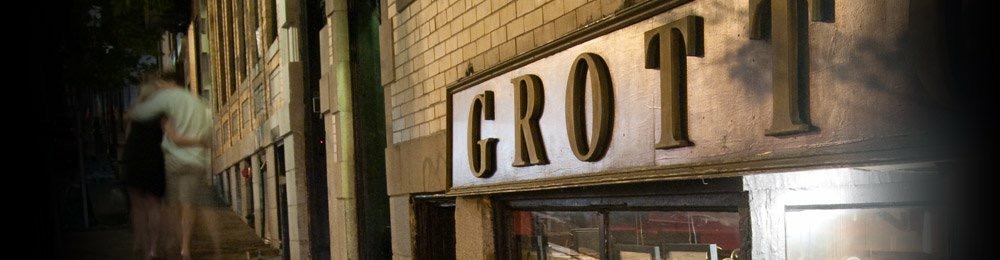 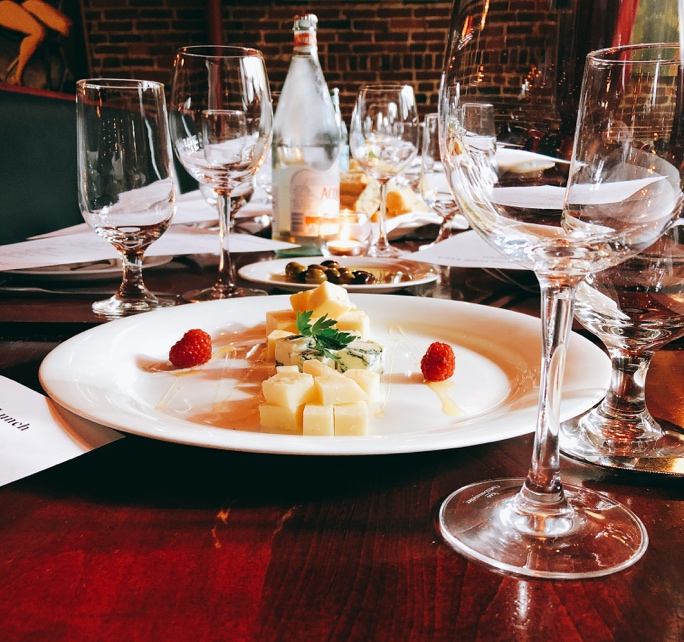 Occupying an inconspicuous, subterranean spot on the back side of Beacon Hill, Grotto has earned itself high praise with imaginative, contemporary Italian cuisine. The dining room's exposed brick walls covered with artwork from local creative-types give Grotto an intimate and cozy feel that's hard to find anywhere nearby.Grotto Wine ListSparkling WineNVFerrari, Trentino-Alto Adige, Metodo Classico Brut752015Bellenda, Prosecco di Valdobbiadene, San Fermo Brut552015Villa Sandi, Prosecco Valdobbiadene di Cartizze, Brut120White Wine2014Pojer e Sandri, Tentino-Alto Adige, Nosiola Dolomiti652015Istituto Agrario San Michele, Trentino, Riesling552014Puiatti, Friuli-Venezia Giulia, Gewürztraminer CUR682016Pighin, Friuli-Venezia Giulia, Sauvignon Blanc482016Masi Agricola, Veneto, Masianco Pinot Grigio e Verduzzo552015Bruno Giacosa, Piedmont, Arneis Roero752016Michele Chiarlo, Piedmont, Gavi622015Monastero Suore Cistercensi, Lazio, Trebbiano Coenobium 652016La Spinetta, Tuscany, Vermentino452016Castello della Sala, Umbria, Chardonnay Bramito682015Fratelli Urciuolo, Campania, Greco di Tufo602015Villa Matilde, Campania, Falanghina502011Donnafugata, Sicily, Chardonnay Chiaranda120Red Wine2014Manincor, Trentino-Alto Adige, Reserve Del Conte622013Maso Poli, Trentino, Pinot Noir Superiore842014Sandrone, Piedmont, Barbera D’Alba952015Sottimano, Piedmont, Barbera D’Alba Pairolero802015Vietti, Piedmont, Dolcetto D’ Alba Tre Vigne622016E. Pira e Figli, Piedmont, Dolcetto D’Alba Chiara Boschis682015Giacomo Ascheri, Piedmont, Pelaverga di Verduno522013Silvio Giamello, Piedmont, Barbaresco Vicenziana1082013Prunotto, Piedmont, Barbaresco1302012Agricola Brandini, Piedmont, Barolo1252013Casa E. Di Mirafiore, Piedmont, Barolo1052015Speri, Veneto, Valpolicella La Roverina672014Tommasi, Veneto, Valpolicella Superiore Classico Ripasso752007Le Ragose, Veneto, Amarone della Valpolicella Classico1652014Tuffo, Veneto, Amarone della Valpolicella Classico1202015Campo Al Mare, Tuscany, Bolgheri Rosso882013Castello di Fonterutoli, Tuscany, Cabernet Sauvignon Philip1252013Cabreo, Tuscany, Il Borgo1482016Tenuta San Guido, Tuscany, Le Difese982014Castello di Querceto, Tuscany, Toscana Rosso452013Tenuta di Cappezzana, Tuscany, Carmignano88   2015Tenuta dell’ Ornellaia, Tuscany, Bolgheri Le Volte102   2014Castello di Ama, Tuscany, Chianti Classico Gran Selezione145   2014Tenuta di Nozzole, Tuscany, Chianti Classico Riserva60   2015Castello dei Rampolla, Tuscany, Chianti Classico 105   2014Isole e Olena, Tuscany, Chianti Classico752015Polazzo, Tuscany, Rosso di Montalcino822012Caparzo, Tuscany, Brunello di Montalcino1152012Fattoria dei Barbi, Tuscany, Brunello di Montalcino1702012Tenuta la Fuga, Tuscany, Brunello di Montalcino160   2015Velenosi, Marche, Lacrima di Morro d’ Alba502015Zaccagnini, Abruzzo, Montepulciano d’ Abruzzo562010Castelbuono, Umbria, Montefalco Sagrantino Carapace1082012Arnaldo Caprai, Umbria, Montefalco Sagrantino682011Terredora di Paolo, Campania, Taurasi 902012Re Manfredi, Basilicata, Aglianico del Vulture1022015Mandrarossa, Sicily, Cabernet Sauvignon522014COS, Sicily, Cerasuolo di Vittoria Classico1082016Tenuta delle Terre Nere, Sicily, Etna Rosso60